Advanced Sophomores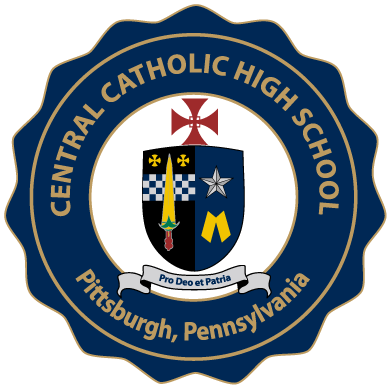 SummerReading2020Sophomores in the Advanced Exploring Literature & Writing Class must read the following:Lord of the Flies – William GoldingThe Chocolate War – Robert CormierThe Strange Case of Dr. Jekyll and Mr. Hyde – Robert Lewis StevensonAfter reading, all sophomores must write an essay that answers the following prompt:In a literary work, a motif is a repeating symbol or theme which contributes to the novel as a whole. In a well-developed essay, discuss how the motif of good versus evil is developed throughout Lord of the Flies, The Chocolate War, and The Strange Case of Dr. Jekyll and Mr. Hyde and the relationship it develops with the protagonist.The requirements for the essay are as follows:A 5 paragraph essay, including an introduction and conclusion.A minimum of 3 quotes. You must use at least one quote from each novel.Use proper MLA style in-text citations (Author pg. #)MLA formattingHeading (your name, your teacher’s name, the class name, the date)Title A readable 12-point font (Times New Roman or Calibri)1-inch marginsEssays will be submitted to your individual teacher at the beginning of the school year. Your teacher will instruct you on submitting the essay the first day of class.